Παρακαλούμε να εγκρίνεται την Ημερήσια Εκπαιδευτική Εκδρομή  των μαθητών των ……….τάξεων του σχολείου μας στις ………………. ………………………………………………………………… Η παραπάνω Εκδρομή  έχει αποφασιστεί με την αρ. /  -   -    Πράξη του Συλλόγου Διδασκόντων του σχολείου μας, η οποία σας έχει κοινοποιηθεί.Παρακαλούμε για τις δικές σας ενέργειες.	Ο Δ/ΝΤΗΣ ΤΟΥ ΣΧΟΛΕΙΟΥ                                                                                                                     ……………………………..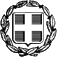 ΕΛΛΗΝΙΚΗ   ΔΗΜΟΚΡΑΤΙΑΥΠΟΥΡΓΕΙΟ ΠΑΙΔΕΙΑΣΕΡΕΥΝΑΣ ΚΑΙ ΘΡΗΣΚΕΥΜΑΤΩΝ----ΠΕΡΙΦ/ΚΗ Δ/ΝΣΗ Α/ΘΜΙΑΣ & Β/ΘΜΙΑΣ ΕΚΠ/ΣΗΣΚΕΝΤΡΙΚΗΣ ΜΑΚΕΔΟΝΙΑΣΔ/ΝΣΗ Π.Ε.Ν.Πιερίας…/θέσιο ΔΗΜΟΤΙΚΟ ΣΧΟΛΕΙΟΕΛΛΗΝΙΚΗ   ΔΗΜΟΚΡΑΤΙΑΥΠΟΥΡΓΕΙΟ ΠΑΙΔΕΙΑΣΕΡΕΥΝΑΣ ΚΑΙ ΘΡΗΣΚΕΥΜΑΤΩΝ----ΠΕΡΙΦ/ΚΗ Δ/ΝΣΗ Α/ΘΜΙΑΣ & Β/ΘΜΙΑΣ ΕΚΠ/ΣΗΣΚΕΝΤΡΙΚΗΣ ΜΑΚΕΔΟΝΙΑΣΔ/ΝΣΗ Π.Ε.Ν.Πιερίας…/θέσιο ΔΗΜΟΤΙΚΟ ΣΧΟΛΕΙΟ                Αρ. Πρωτ.:                Αρ. Πρωτ.:ΕΛΛΗΝΙΚΗ   ΔΗΜΟΚΡΑΤΙΑΥΠΟΥΡΓΕΙΟ ΠΑΙΔΕΙΑΣΕΡΕΥΝΑΣ ΚΑΙ ΘΡΗΣΚΕΥΜΑΤΩΝ----ΠΕΡΙΦ/ΚΗ Δ/ΝΣΗ Α/ΘΜΙΑΣ & Β/ΘΜΙΑΣ ΕΚΠ/ΣΗΣΚΕΝΤΡΙΚΗΣ ΜΑΚΕΔΟΝΙΑΣΔ/ΝΣΗ Π.Ε.Ν.Πιερίας…/θέσιο ΔΗΜΟΤΙΚΟ ΣΧΟΛΕΙΟΦ. 23/ …ΕΛΛΗΝΙΚΗ   ΔΗΜΟΚΡΑΤΙΑΥΠΟΥΡΓΕΙΟ ΠΑΙΔΕΙΑΣΕΡΕΥΝΑΣ ΚΑΙ ΘΡΗΣΚΕΥΜΑΤΩΝ----ΠΕΡΙΦ/ΚΗ Δ/ΝΣΗ Α/ΘΜΙΑΣ & Β/ΘΜΙΑΣ ΕΚΠ/ΣΗΣΚΕΝΤΡΙΚΗΣ ΜΑΚΕΔΟΝΙΑΣΔ/ΝΣΗ Π.Ε.Ν.Πιερίας…/θέσιο ΔΗΜΟΤΙΚΟ ΣΧΟΛΕΙΟ                      ΠΡΟΣ: Δ/νση Π.Ε. Ν. Πιερίας                       ΠΡΟΣ: Δ/νση Π.Ε. Ν. Πιερίας                       ΠΡΟΣ: Δ/νση Π.Ε. Ν. Πιερίας                       ΠΡΟΣ: Δ/νση Π.Ε. Ν. Πιερίας                       ΠΡΟΣ: Δ/νση Π.Ε. Ν. Πιερίας                       ΠΡΟΣ: Δ/νση Π.Ε. Ν. Πιερίας ΘΕΜΑ:Ημερήσια Εκπαιδευτική Εκδρομή  ΣΧΕΤ.:1. Τόπος:2. Ημερομηνία αναχώρησης:3. Ώρα αναχώρησης:4. Ώρα επιστροφής:5. Τάξεις:6. Αριθμός μαθητών:7. Μέσο μετακίνησης:8. Αρχηγός:9. Συνοδοί (ονόματα):10. Περιγραφή διαδρομής       :